Федеральное государственное бюджетное образовательное учреждение высшего образования «Красноярский государственный медицинский университет имени профессора В.Ф. Войно -Ясенецкого» Министерства здравоохранения Российской Федерации Фармацевтический колледж Дневник Учебной практики по МДК 04.01 «Теория и практика лабораторных микробиологических и иммунологических исследований» Юсупова Салихат Надировна ФИО Место прохождения практики  Фармацевтический колледж, лабораторная диагностика__________________________________________________________  	 	            (медицинская организация, отделение) с « 01 »  Июня  2019 г.   по  « 07 » Июня 2019 г. Руководители практики: Общий – Ф.И.О. (его должность) Тюльпанова О.Ю.(преподаватель) Непосредственный – Ф.И.О.(его должность) Тюлбпанова О.Ю. (преподаватель) Методический – Ф.И.О. (его должность) Тюльпанова О.Ю.(преподаватель)  Красноярск, 2019Содержание  Цели и задачи практики Знания, умения, практический опыт, которыми должен овладеть студент после прохождения практики Тематический план График прохождения практики Инструктаж по технике безопасности Содержание и объем проведенной работы Манипуляционный лист (Лист лабораторных) Отчет (цифровой, текстовой) Цели и задачи практики: Закрепление в учебных условиях профессиональных умений и навыков по методам микробиологических и иммунологических исследований.Расширение и углубление теоретических знаний и практических умений по методам микробиологических и иммунологических исследований.Повышение профессиональной компетенции студентов и адаптации их на рабочем месте, проверка возможностей самостоятельной работы.Осуществление учета и анализ основных клинико-диагностических показателей, ведение документации.Воспитание 	трудовой 	дисциплины 	и 	профессиональной ответственности.Изучение основных форм и методов работы в бактериологических лабораториях.Программа практики.     В результате прохождения практики студенты должны уметь самостоятельно: Организовать 	рабочее 	место 	для 	проведения 	лабораторных исследований. Подготовить лабораторную посуду, инструментарий и оборудование для анализов. Приготовить растворы, реактивы, дезинфицирующие растворы. Провести дезинфекцию биоматериала, отработанной посуды, стерилизацию инструментария и лабораторной посуды. Провести прием, маркировку, регистрацию и хранение поступившего биоматериала. Регистрировать проведенные исследования. Вести учетно-отчетную документацию. Пользоваться приборами в лаборатории. Выполнять методики согласно алгоритмам  По окончании практики студент должен представить   следующие документы: Дневник 	с 	оценкой 	за 	практику, 	заверенный 	подписью   руководителя  Текстовый отчет по практике   Выполненную самостоятельную работу. В результате учебной практики студент должен: Приобрести практический опыт: - применения техники бактериологических исследований. Освоить умения: готовить исследуемый материал, питательные среды, реактивы и оборудование для проведения микроскопических, микробиологических исследований; осуществлять подготовку реактивов, лабораторного оборудования и аппаратуры для исследования; проводить утилизацию отработанного материала, дезинфекцию и стерилизацию используемой в лаборатории посуды, инструментария, средств защиты, рабочего места и аппаратуры; Знать: задачи, структуру, оборудование, правила работы и техники безопасности в микробиологической лаборатории; - основы техники безопасности при работе в микробиологической лаборатории; нормативно-правовую базу по соблюдению правил санитарно - эпидемиологического режима в      микробиологической лаборатории;  задачи, структуру, оборудование, правила работы и техники безопасности в лаборатории микробиологических исследований; Тематический план учебной практикиГрафик выхода на работу ЛИСТ ЛАБОРАТОРНЫХ ИССЛЕДОВАНИЙДЕНЬ 1Отбор пробы воды на бактериологическое исследование Правила техники безопасности:Находиться и работать в лаборатории в халатах, колпаках и сменной обуви;Пользоваться только отведенным рабочим местом и оборудованием;Не выносить материал, посуду, оборудование из лаборатории; Не принимать пищу в лаборатории;После работы с заразными материалами, инструменты, посуда, предметные стекла подлежат обеззараживанию в дезинфицирующе растворе, либо в автоклаве, либо над пламенем спиртовки;Если разобьется посуда или разольется жидкость, содержащая заразный материал, необходимо сообщить об этом руководителю и тщательно все продезинфицировать;Соблюдать чистоту и опрятность. До и после работы необходимо мыть руки и дезинфицировать стол. Бактериологическое исследование состоит из четырех этапов:Приготовление питательных сред для выделения чистой культуры и первичный посев исследуемого материала;Микроскопия выросших колоний. Изучение культуральных и морфологических свойств, посев чистой культуры;Определение чистоты культуры, приготовление сред для определения биохимических свойств и посев на них чистой культуры;Учет результатов биохимических тестов, определение вида микроорганизма.Нормативные документыГОСТ Р 5159 – 2000 «Вода. Общие требования к отбору проб». В нем представлены требования к оформлению результатов отбора проб.СанПиН 2.1.5.980 – 00. « Водоотведение населенных мест, санитарная охрана водных объектов. Гигиенические требования к охране поверхностных вод. Санитарные правила и нормы». В данном документе отражено, что настоящие санитарные правила имеют целью обеспечить предотвращение и устранения загрязнения поверхностных вод, которое может привести к нарушению здоровья населения, развитию массовых инфекционных, паразитарных и неинфекционных заболеваний, а также к ухудшению условий водопользования населения.                                                                                                                                                                                                                                                                                                                                                                                                                                                                                                                                                                                                                                                                                                                                                                                                                                                                                                                                                                                    МУК 4.2.1884 – 04 « Санитарно – микробиологический и санитарно – паразитологический анализ воды поверхностных водных объектов». В данном документе представлены правила отбора, хранения и транспортировки проб, а также определение понятия показателей.  Пробы для санитарно – микробиологического анализа отбирают в стерильные емкости, они должны быть оснащены плотно закрывающимися пробками и защитным колпачком или завинчивающимися крышками. Во время отбора пробка и края емкости не должны ничего касаться, после наполнения емкость закрывают стерильной пробкой, обеспечивая герметичность.  При заполнении емкостей должно оставаться пространство между пробкой и поверхностью воды.Отбор проб следует производить с использованием различных плавсредств , с мостов, помостов, где глубина водоема не менее 0,5м (поверхностные пробы с глубины 10-15 см от поверхности воды, природные – 30-50 см от дна). Недопустимо производить отбор проб с берег.Отбор проб производит специалист после прохождения инструктажа по технике выполнения отбора проб для микробиологического анализа.Отобранную пробу маркируют и сопровождают документом отбора проб воды с указанием места, даты, времени забора, фамилии специалиста, отбиравшего пробу, и другой информации (температуры воды, погодных условий).Объем пробы зависит от того, какие микроорганизмы должны быть определеныДоставку проб воды осуществляют в контейнерах-холодильниках при температуре (4-10) °С. В холодный период года контейнеры снабжают термоизолирующим прокладкиами. В лаборатории, если анализ по каким-либо причинам откладывают, пробы следует поместить в холодильник.При соблюдении указанной температуры транспортирования и хранения срок начала исследований от момента отбора проб не должен превышать 6 ч. Если пробы нельзя охладить, их анализ проводят в течение 2 ч после забора. Если указанные требования были не соблюдены, то анализ пробы по бактериологическим показателям не проводят.Федеральный закон «О санитарно – эпидемиологическом благополучии населения».  Отбор проб воды для бактериологического исследованияОтбор пробы проводился 1.06.2019 на реке Кача, г. Красноярск. Проба была отобрана точечным методом в метре от берега реки, на глубине 15см от поверхности воды.Проба взята для исследования воды на наличие 2 показателей:Наличие в воде кишечной палочкиОбщее микробное число (ОМЧ)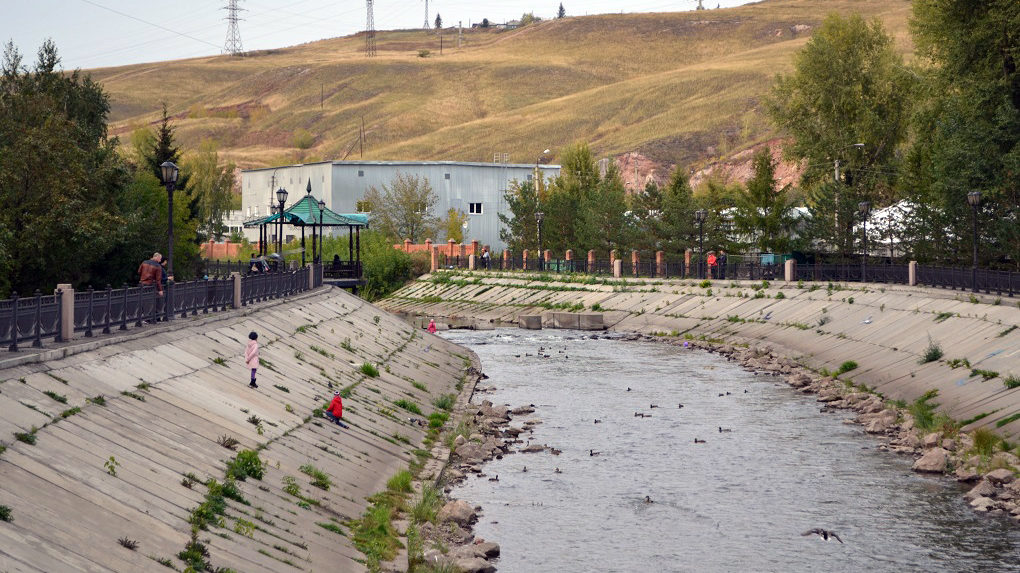                                                   Рисунок 1 – река Кача Таблица 1. Исследуемые водные объектыДень 2        Проведение 1 этапа бактериологического исследования Для проведения 1 этапа бак. исследования необходимо:приготовить питательную среду ЭНДО и МПА соблюдая этапы приготовления питательных сред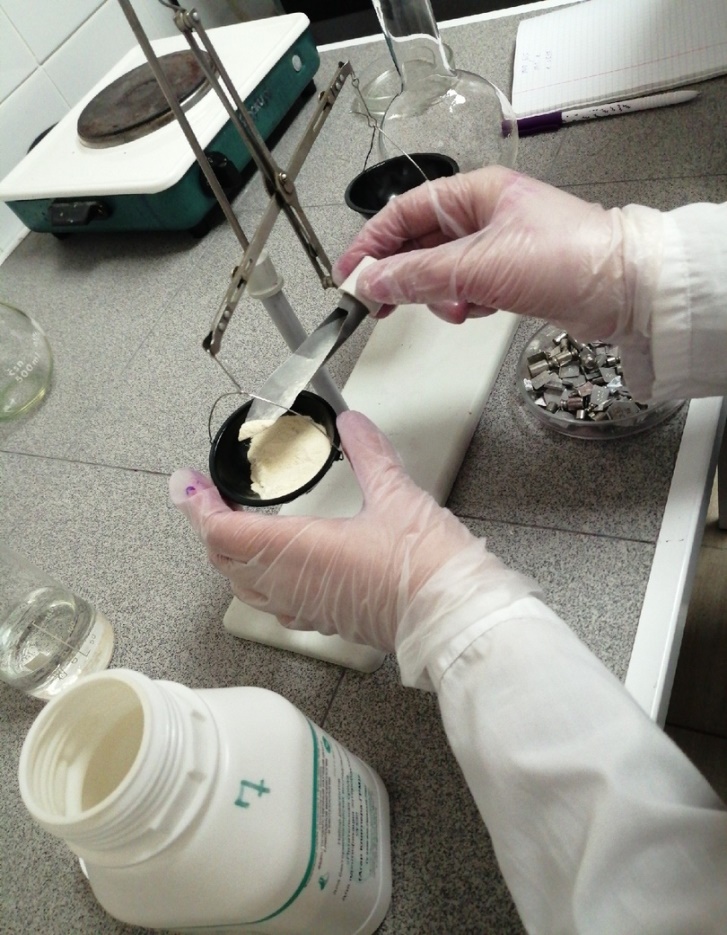 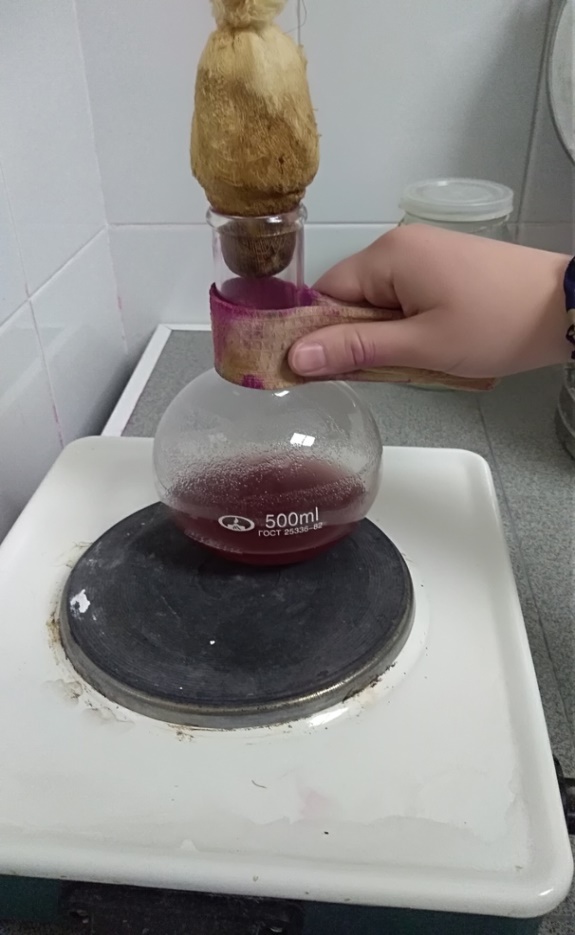        Рисунок 2 – Взятие навески                                       Рисунок 3 – Варка среды Приготовление питательных сред:  Для приготовления МПА и среды ЭНДО берут 4г питательной среды и разводят в 100мл воды. Стерилизуют, доводят до кипения и убирают с плитки (колба должна быть плотно закрыта пробкой; в процессе варки среду необходимо помешивать, используя специальную прихватку, чтобы не допустить взрывоопасной ситуации). Затем среду охлаждают и разливают в стерильные чашки Петри и пробирки.  произвести посев шпателем 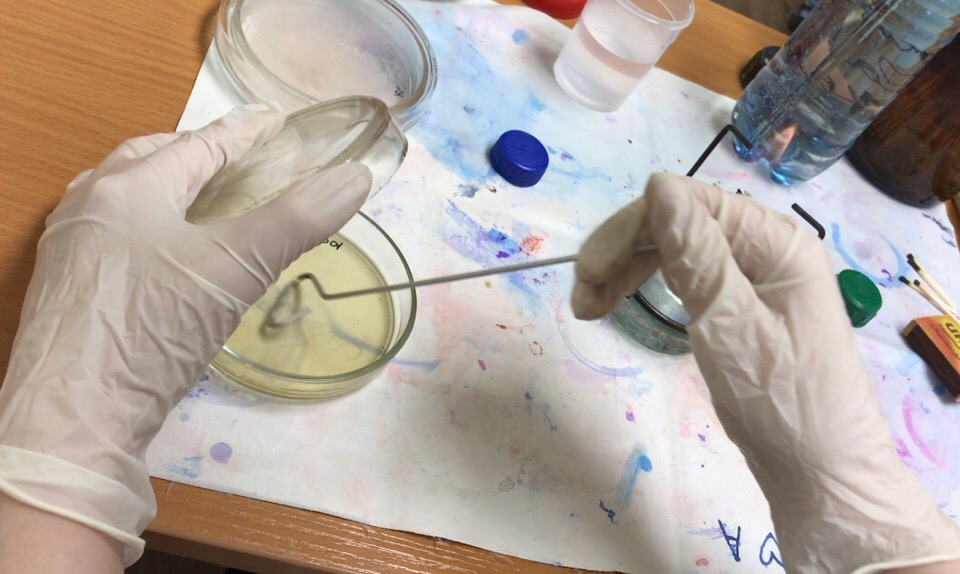 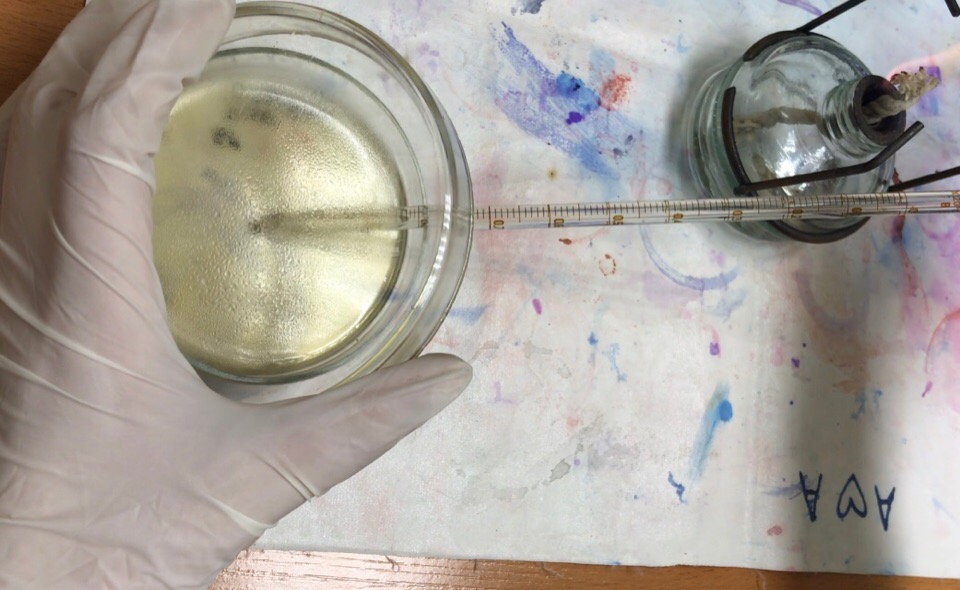                        Рисунок 4  - Методика посева шпателемТехника посева шпателем1.Взять чашку Петри с питательной средой (стоит на столе крышкой вниз), промаркировать соответственно пробирке с разведенным биоматериалом и перевернуть крышкой вверх;2. Зажечь спиртовку;3. Взять стерилизованную пипетку (предварительно подобрать грушу);4. Забрать пипеткой исследуемый материал (в данном исследовании речная вода);5. Приоткрыв левой рукой крышку чашки Петри (должна стоять на столе) с одной стороны, внести материал по центру на поверхность среды (МПА – 1 капля, ЭНДО – 1мм), аккуратно извлечь пипетку, чашку закрыть;7. Стерильным шпателем (шпатель предварительно находится в стакане со спиртом, затем его обжигают в пламени спиртовки и остужают о внутреннюю поверхность крышки чашки Петри) аккуратно растирают каплю по поверхности агара круговыми движениями. Шпатель обжигают и помещают обратно в спирт;8. Чашку с посевом перевернуть крышкой вниз и поместить в термостатУбрать рабочее место, продезинфицировать стол, оборудование, перчатки, вымыть руки.ДЕНЬ 3Проведение 2 этапа бактериологического исследованияТаблица 2. Результаты исследований различных проб воды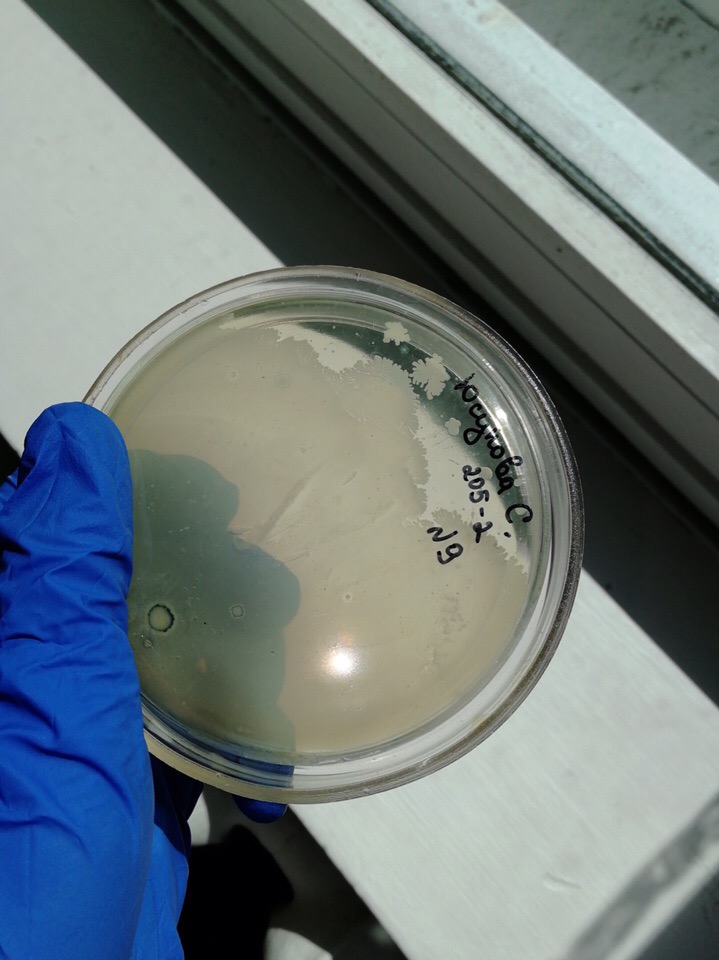 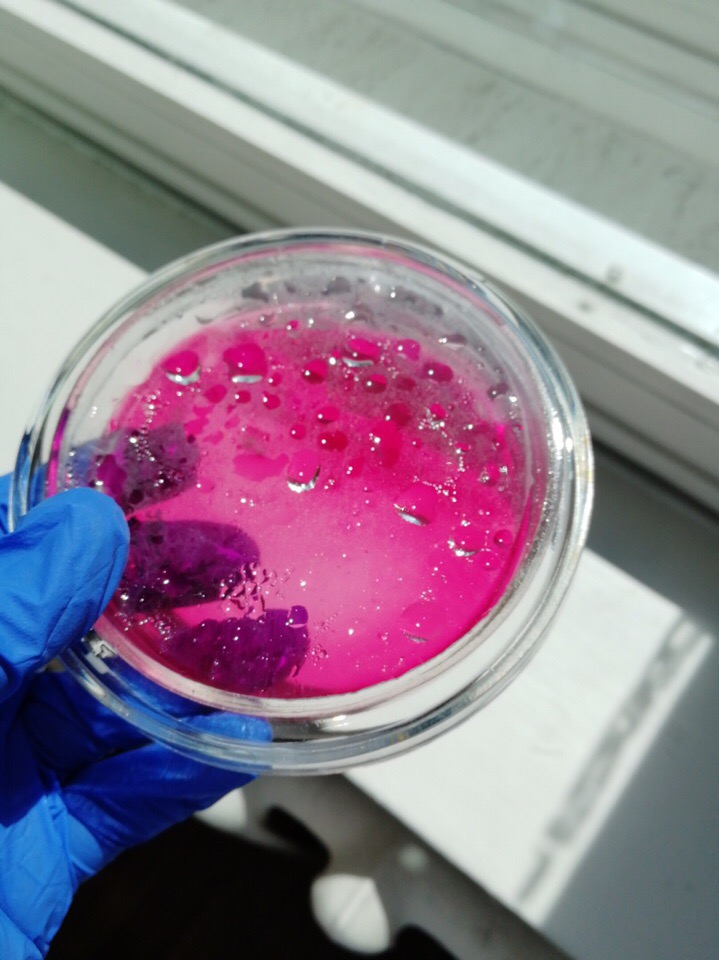 Рисунок 5 – Рост колоний на средах МПА и Эндо Изучение культуральных свойств колоний микроорганизмов на среде МПАТаблица 3. Культуральные свойства колонииПроводится окраска по Граму, для определения тинкториальных свойств выбранной колонии микроорганизмов.Методика окраски по Граму:Приготовить фиксированный мазок;На мазок положить фильтровальную бумагу и налить 1-2 капли генцианвиоллета и окрасить в течение 1 минуты;Убрать фильтровальную бумагу, слить краситель и, не промывая мазок водой, налить раствор Люголя на 1 минуту;Краску слить и на мазок капнуть на 0,5 минуты обесцвечивающего раствора;Промыть препарат водой;Окрасить раствором сафранина в течение 2 минут;Промыть водой,подсушить и промикроскопировать.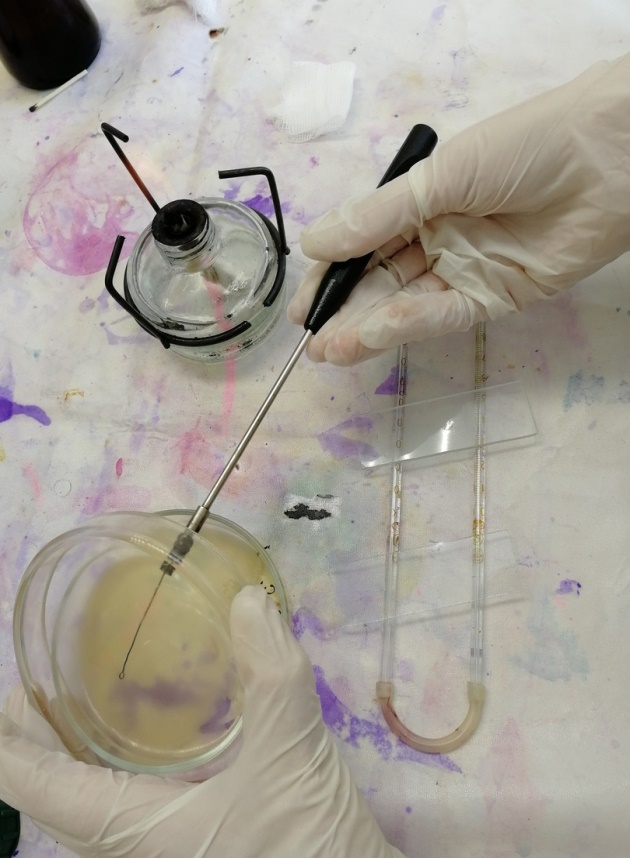 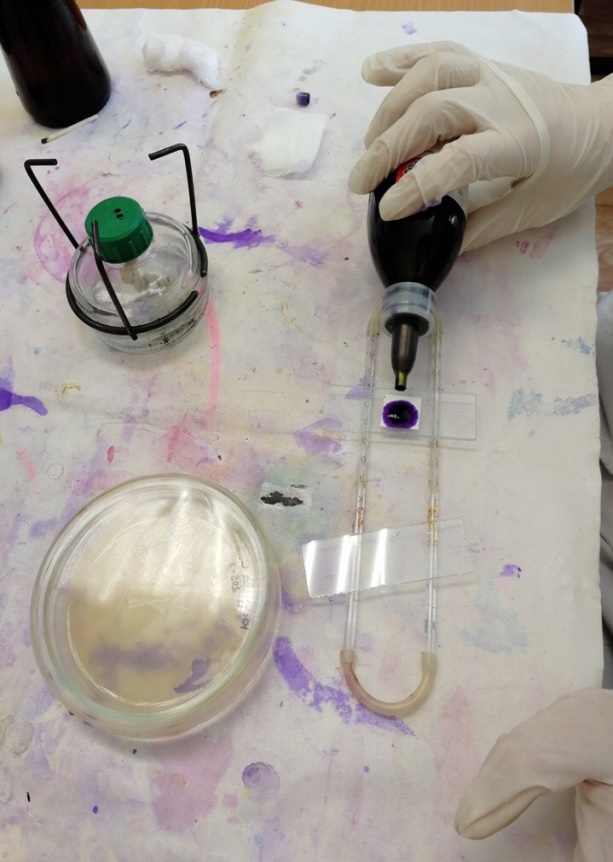 Рисунок 6 – Окраска по ГрамуВ ходе микроскопии были обнаружены грамположительные бактерии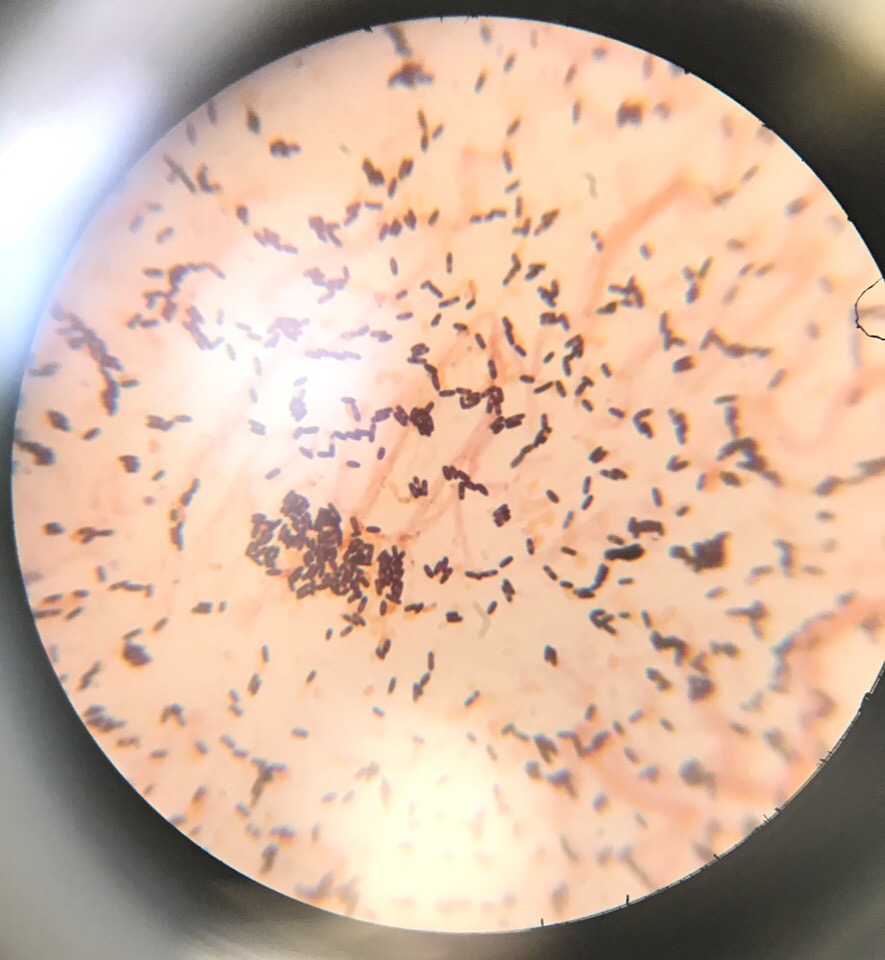 Рисунок 7 – Грамположительные бактерии под микроскопом Приготовить препарат по методу раздавленной капли для изучения подвижности микроорганизмовРисунок 8 – Приготовление препарата по методу раздавленной капли  В ходе микроскопии были обнаружены подвижные бактерии Кишечной палочки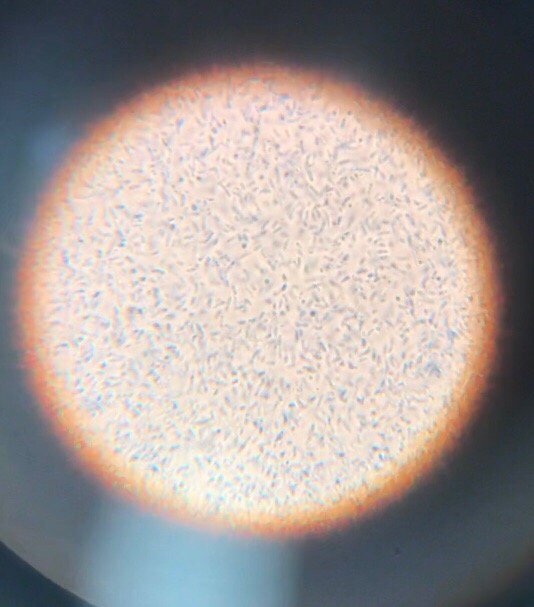              Рисунок 9 – подвижные бактерииДля выделения чистой культуры необходимо: Приготовить питательную среду (двухсахарный агар Клиглера с глюкозой, лактозой и индикатором) Разлить питательную среду, чтобы получился скошенный агарСделать пересев в пробирку на скошенный агар зигзагом Поставить в термостат.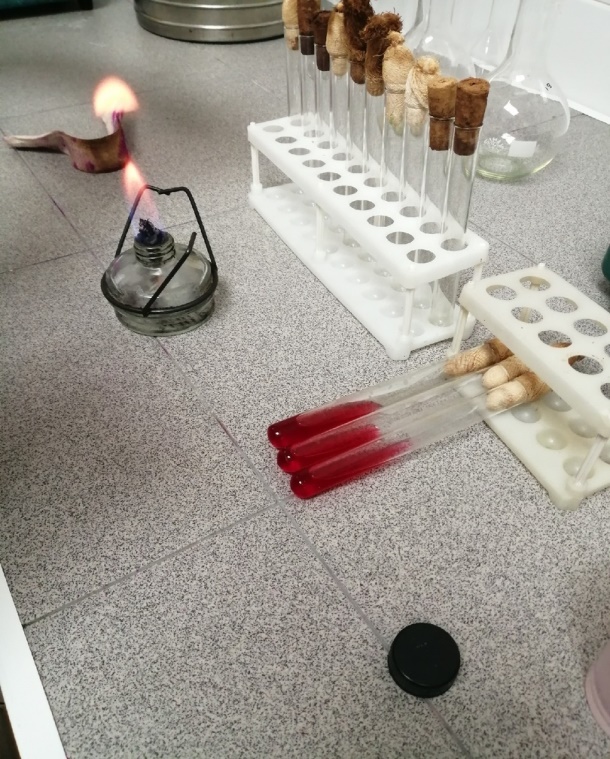 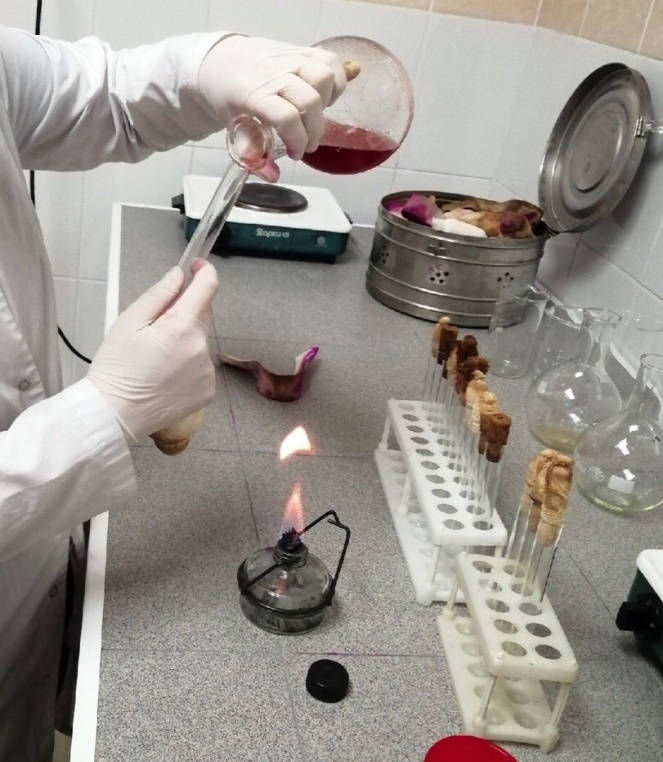                                   Рисунок 10 – Приготовление скошенного агара 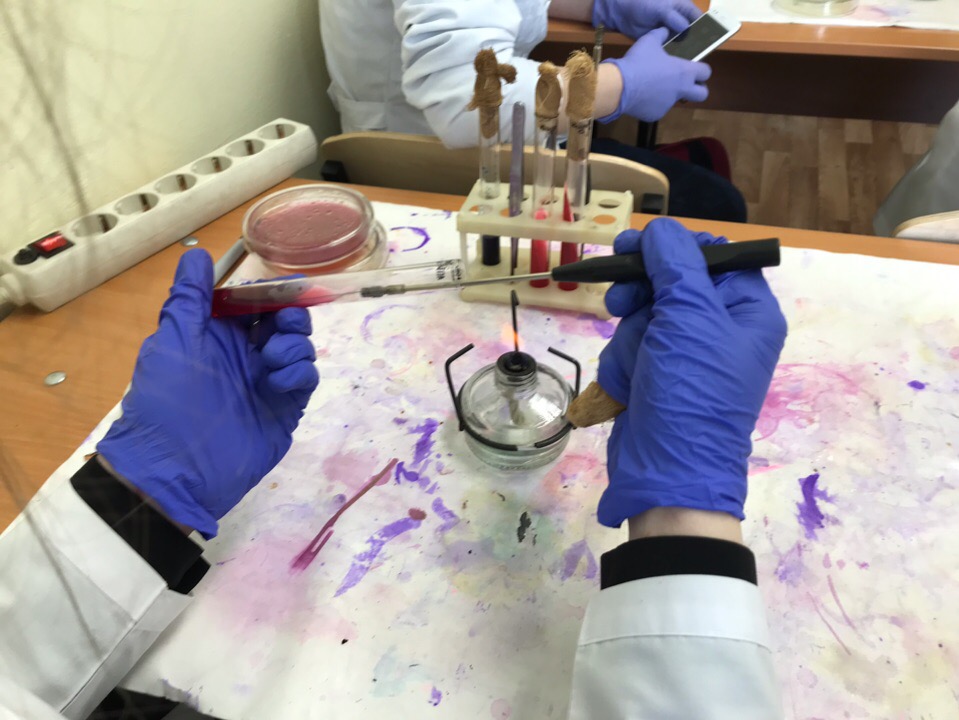            Рисунок 11 – Пересев микроорганизмов на скошенный агар зигзагом.ДЕНЬ 4Проведение 3 этапа бактериологического исследования При пересеве микроорганизмов со среды МПА на скошенный агар (среда Клиглера с глюкозой, лактозой и индикатором)  было выявлено, что данные микроорганизмы не ферментируют глюкозу и лактозу, а также в питательной среде образовалась колония анаэроб, что говорит, о плохой стерильности питательной среды. На среде Эндо микроорганизмы ферментируют лактозу и глюкозу, также происходит интенсивное газообразование.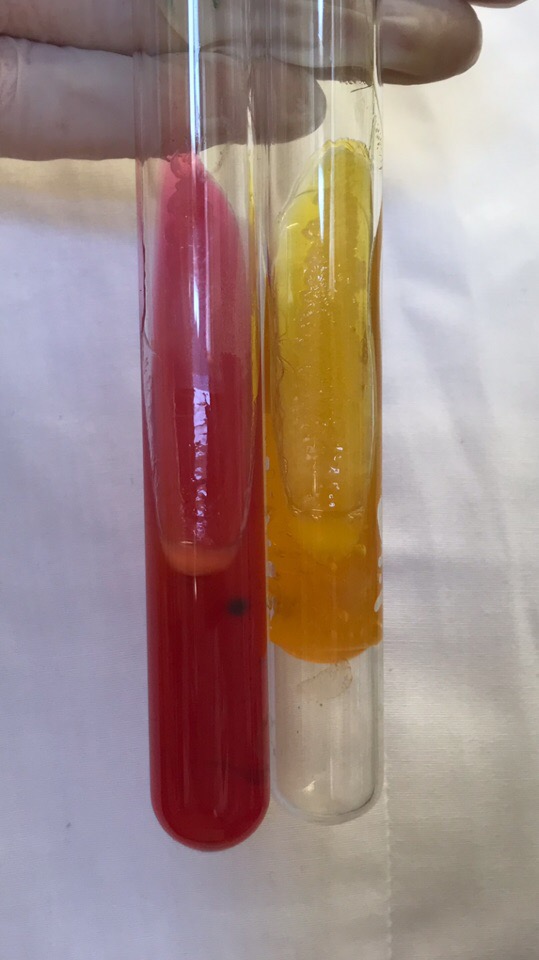 Рисунок 12 – Колония микроорганизмов на среде Клиглера 	При микроскопии данной культуры были обнаружены грамотрицательные палочки Кишечная палочка (лат. Escherichia coli) – вид грамотрицательных палочковидных бактерий, широко распространенных в нижней части кишечника теплокровных животных. Большинство штаммов E.coli являются безвредными, однако серотип 0157:H7 может вызывать тяжелые пищевые отравления у людей. Для изучения биохимических свойств необходимо сварить питательные среды Использовались 4 питательные среды:Среда Гисса с маннитомСреда Гисса с сорбитомАгар СиммонсаАцетатный агар 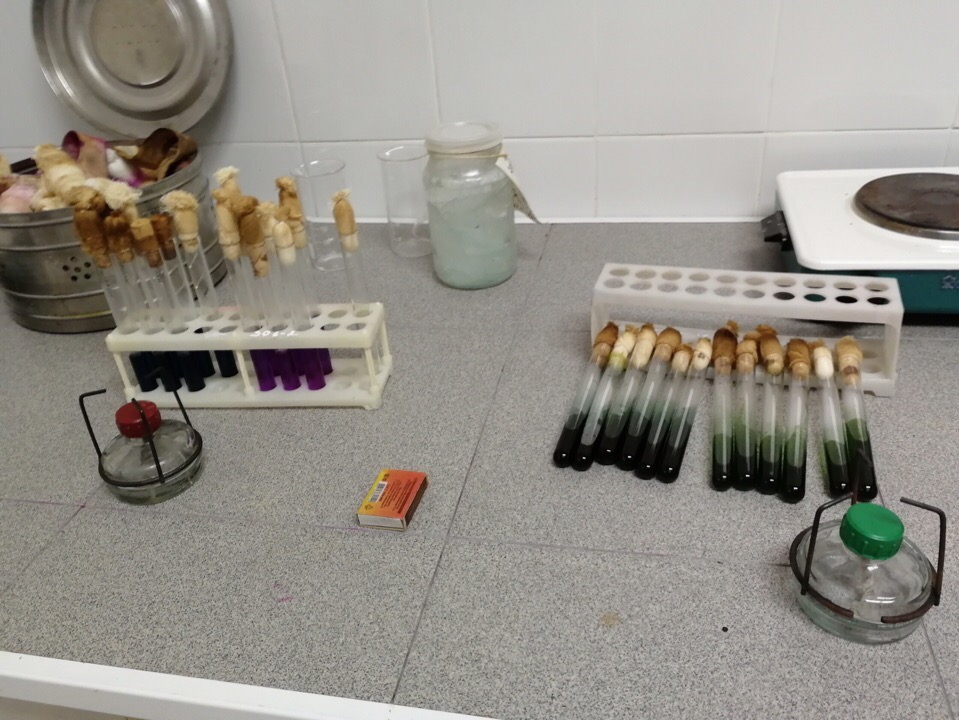                                           Рисунок 13 – Готовые питательные среды Посев материала на скошенный агар Материал, забранный петлей, опускают до дна пробирки со скошенным агаром, погружают в конденсационную жидкость и зигзагообразными движениями петли проводят снизу вверх, слегка касаясь поверхности среды. 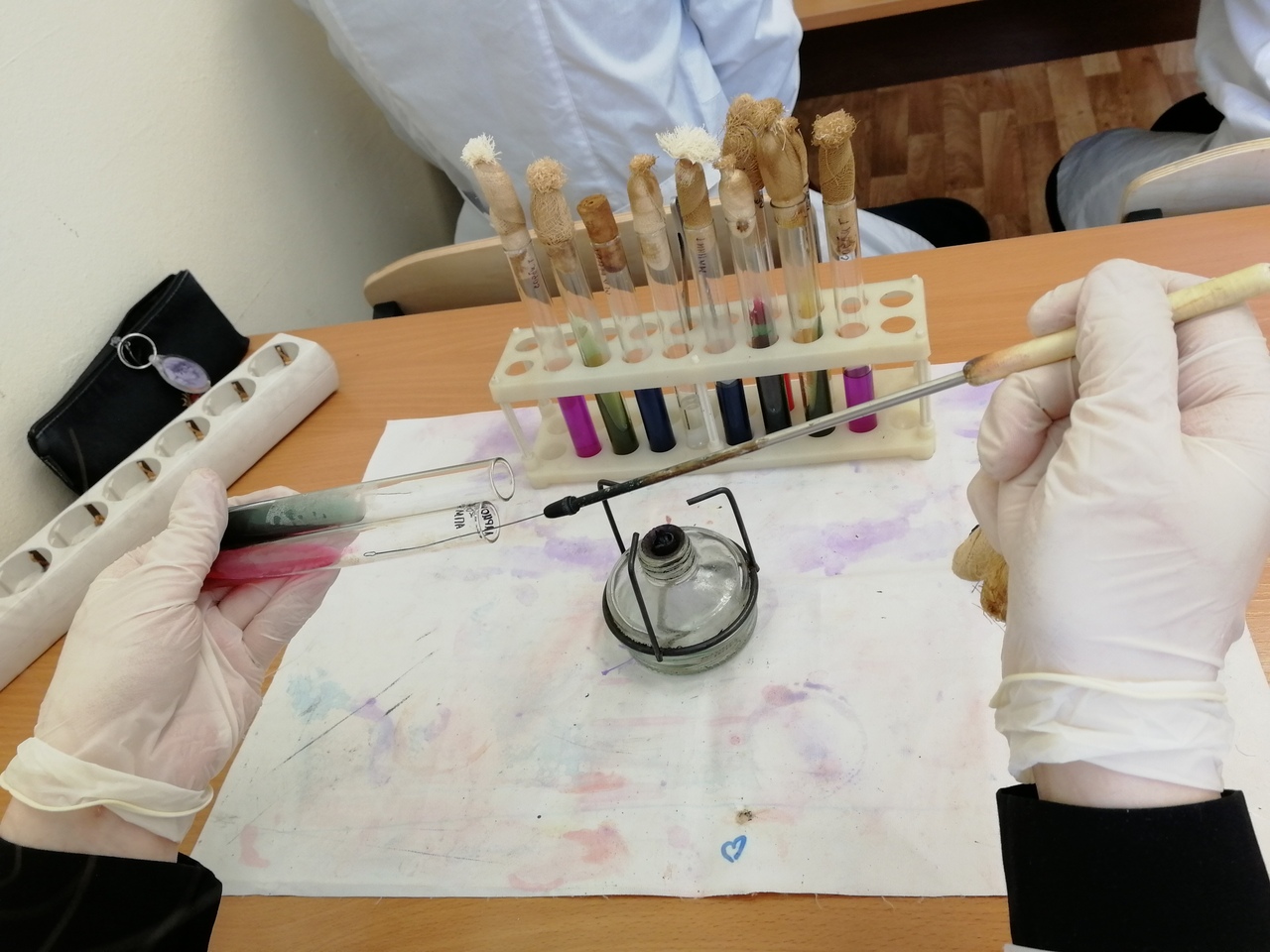                   Рисунок 14 – Посев микроорганизмов на скошенный агарПри посеве материала уколом в столбик среды, петлей с материалом прокалывают вертикально центру пробирки питательную среду, петлю вынимают, прожигают.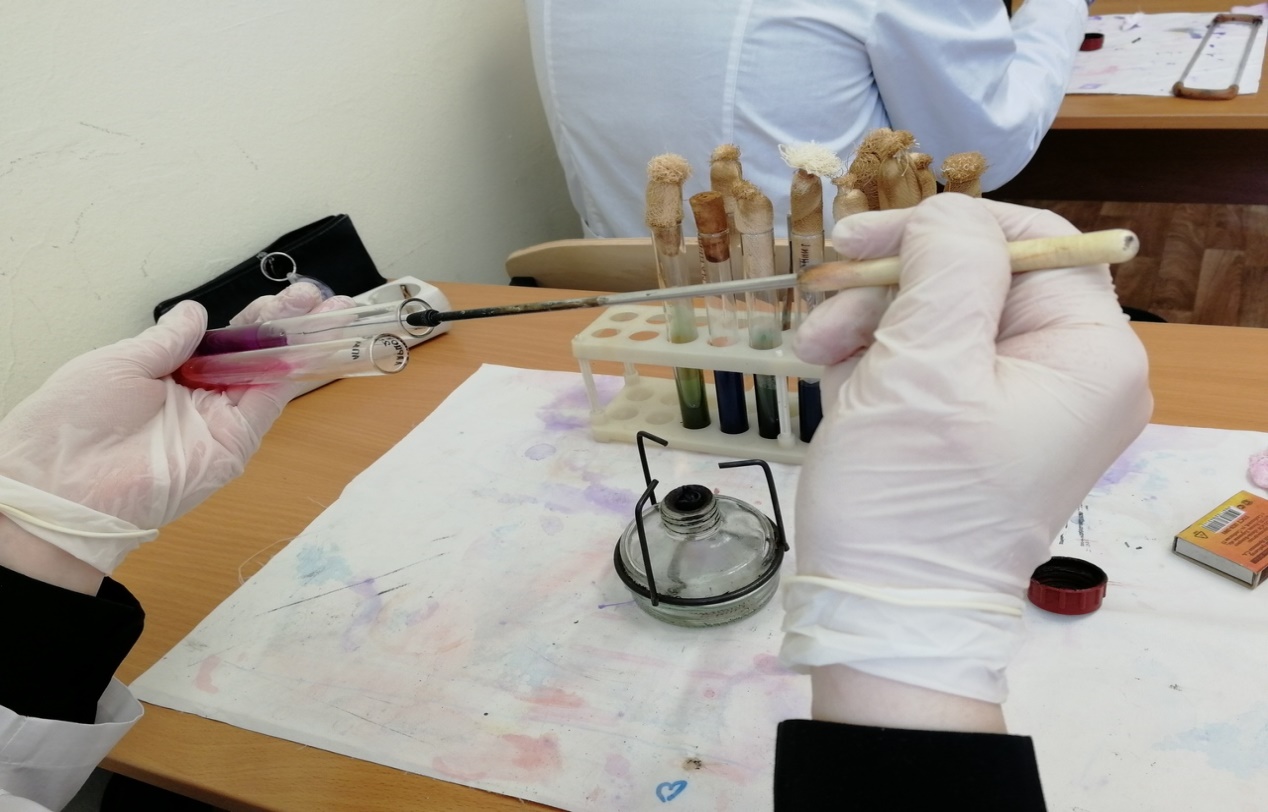                                           Рисунок 15 – Посев уколомДЕНЬ 5Учет биохимических тестовТаблица 4. Учет результатов биохимических тестов 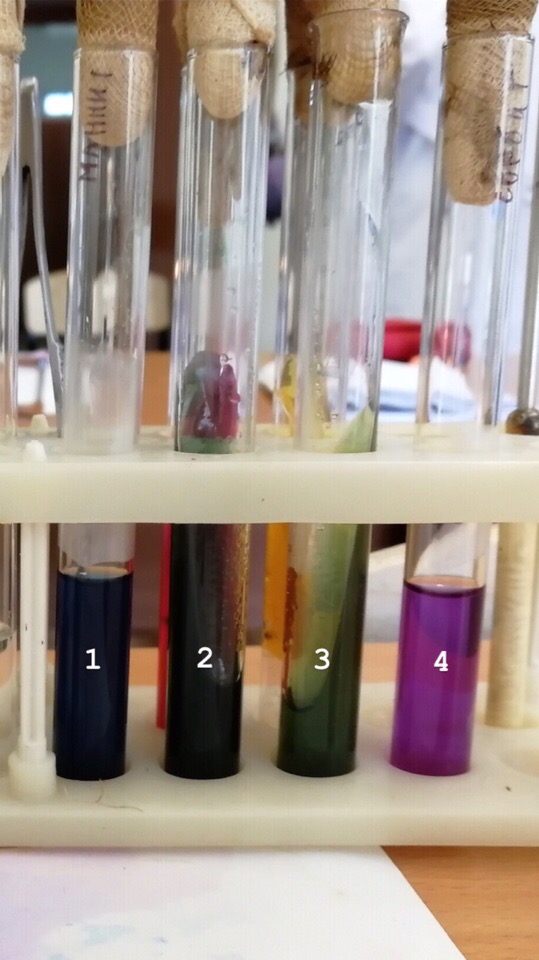 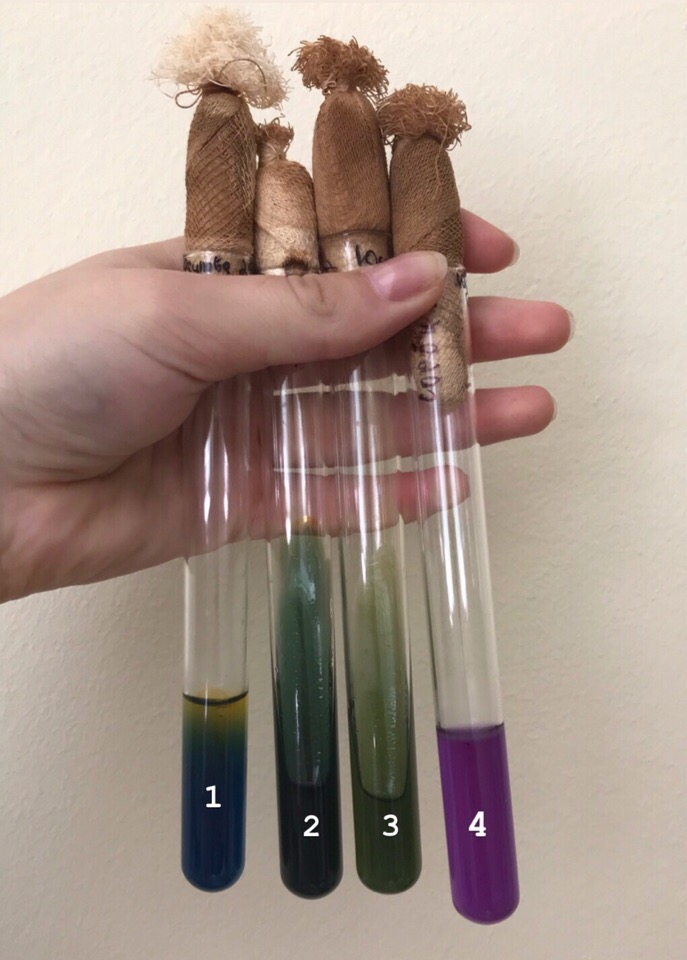                                  Рисунок 16 – Учет результатов Утилизация отработанного материала Перед стерилизацией лабораторную посуду моют и сушат. Пробирки, флаконы, бутыли и колбы закрывают ватно – марлевыми пробками. Обработка предметных стекол  Стекла моют в мыльном растворе щеткой, прополаскивают;Кипятят в мыльном растворе в течение 1-2 часов;Тщательно промывают проточной водой;Помещают в смесь Никифорова для обеззараживания на 2-3 часа.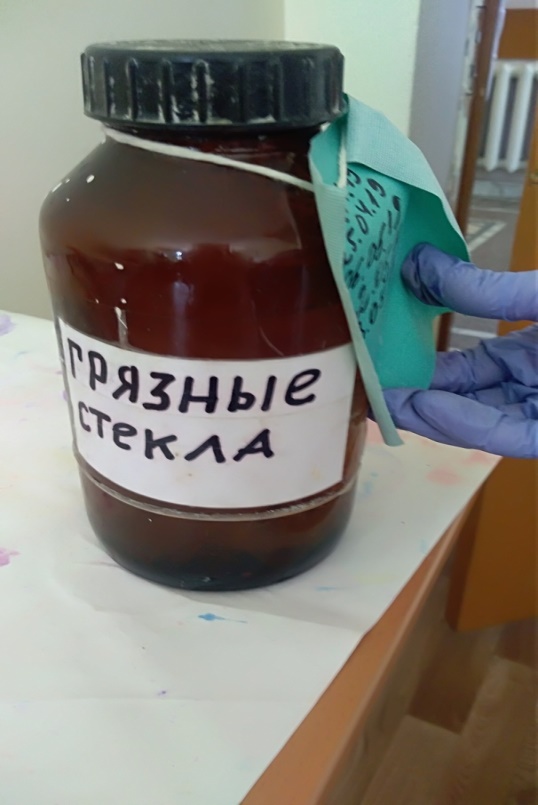 Рисунок 15 – Емкость с дезинфицирующим раствором Стерилизация патогенных культур микробов Пробирки и чашки, содержащие культуры микробов, не нужные для дальнейшей работы, складывают в металлический бак ( в пробирки не должен попадать воздух, так как стерильность в таком случае не будет соблюдена). 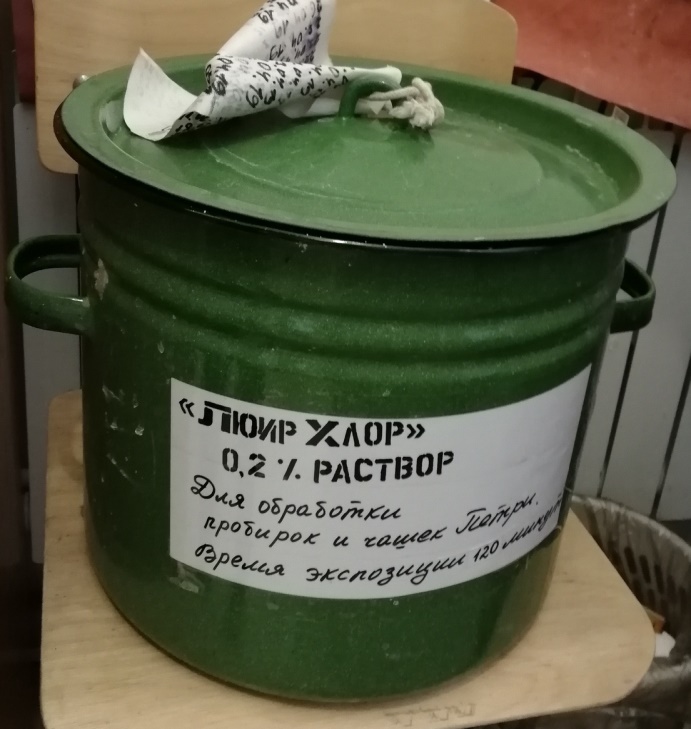 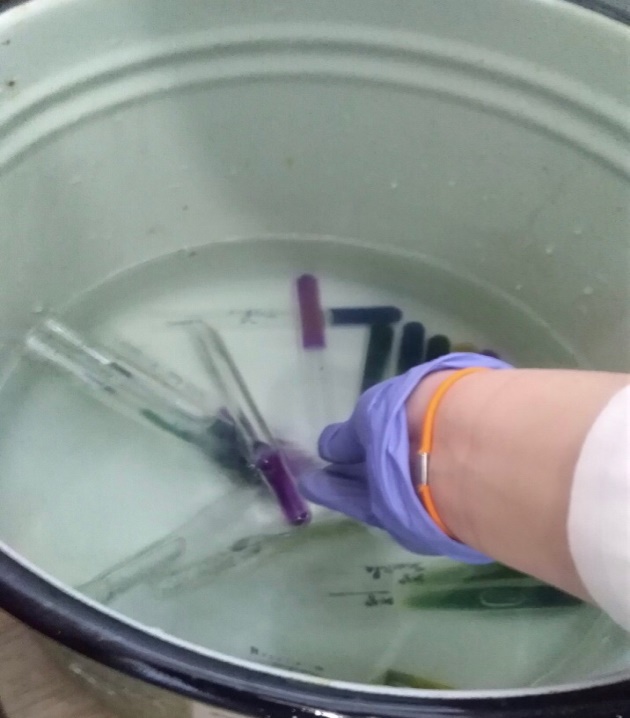 Перчатки обрабатывают дезинфицирующим раствором и утилизируются.  Содержание практики ОТЧЕТ ПО УЧЕБНОЙ ПРАКТИКЕ Ф.И.О. обучающегося  Юсупова Салихат Надировна Группы 205-1  специальности    Лабораторная диагностика   Проходившего (ей) учебную практику с 01 июня  по 07 июня 2019 г За время прохождения практики мною выполнены следующие объемы работ: 1. Цифровой отчет 2. Текстовой отчет Умения, которыми хорошо овладел в ходе практики: Самостоятельная работа: Помощь оказана со стороны методических и непосредственных руководителей: Замечания и предложения по прохождению практики: Общий 	руководитель 	практики 	 ______________________________                                                                                 (подпись)              (ФИО) М.П.организации  № Наименование разделов и тем практики Количество  Количество   № Наименование разделов и тем практики дней часов 1. 1 этап. Приготовление простых и сложных питательных сред.  Посев на питательные среды. Выделение чистой культуры. 1 6 2 2 этап.  Изучение культуральных  свойств. Изучение морфологических свойств. 1 6 3 3 этап. Изучение биохимических свойств 1 6 4 4 этап. Учет результатов. 1 6 5 Утилизация отработанного материала. 1 6 6  Зачет  1 6 Итого Итого 6 36 № п/п Даты  Часы работы Подпись руководителя 1 1.06.2019    8:00 – 13:352 3.06.2019 12:00 – 17:05 3 4.06.2019 12:00 – 17:05  4 5.06.2019 9:45 – 15:20 5 6.06.2019 12:00 – 17:05  6 7.06.2019 9:45 – 15:20  Исследования. Количество исследований по дням практики. Количество исследований по дням практики. Количество исследований по дням практики. Количество исследований по дням практики. Количество исследований по дням практики. итого Исследования. 1 2 3 4 5 6Изучение нормативных документов  4 4Прием, маркировка, регистрация биоматериала.  11  1 3Организация рабочего места 1 1  1 1 4Приготовление простых питательных сред.  1 1Приготовление сложных питательных сред. Посев на питательные среды 2114Изучение культуральных свойств. 1 1  2Изучение морфологических свойств 1  1 2Определение подвижности микроорганизмов 1  1Определение спор   1 1Изучение биохимических свойств (сахаролитических) 	1	 1  2Утилизация отработанного материала. 1  11 3Возбудители кишечных инфекцийВода не должна содержать возбудителей кишечных инфекцийВода не должна содержать возбудителей кишечных инфекцийЖизнеспособные яйца гельминтов (аскарид, фасциол и т.д.) и жизнеспособные цисты патогенных кишечных простейших.Не должны содержаться в 25л воды Не должны содержаться в 25л воды Термотолерантные колиформные бактерииНе более100КОБ/100млНе более 100КОБ/100млОбщие колиформные бактерииНе более1000КОЕ/100млНе более 500КОЕ/100мл КолифагиНе более10БОЕ/100млНе более10БОЕ/100млНомерВодный объект1.Река Мана2.Река Маклаковка3.Река Березовка 4.Колодец  (респ. Тыва) 5.Река Собакина6.Торгашинское Водохранилище 7.Ручей (на р. Мана)8.Река Енисей9.Река Кача10.Река Муртушка11.Река СертаНомерНаличие и характер роста на МПА Наличие и характер роста на ЭНДО 1.река Мана+, небольшое количество -2.Маклаковка+, небольшое количество-3.Березовка+, обильный рост+, (около 25)4.Колодец+, сплошной рост-5.Собакина+, небольшое количество-6.Торгашинское водохранилище- (1 колония)+, небольшое количество7.Ручей р.Мана+, сплошной рост-8.Енисей+, небольшое количество+, обильный рост9.Кача+, сплошной рост+, обильный рост10.Муртушка+, сплошной рост-11.Серта+, небольшое количество-формацветкраяпрозрачностьпрофильповерхностьразмерНеправильная Кремовая (желтоватая)ФестончатыеНепрозрачная Плоская Гладкая1 смНомерПитательные среды Учет результатов 1Среда Гисса с маннитом +2Агар Симмонса- 3Ацетатный агар-4Среда Гисса с сорбитом -№ дни Виды деятельности Практический опыт Умения Раздел Общая микробиология Раздел Общая микробиология 1. Правила техники безопасности.      Приготовление питательных сред для выделение чистой культуры.  Посев исследуемого материала.  Оформление дневника. Готовить рабочее место для проведения лабораторных микробиологических исследований.   Готовить общеупотребительные питательные среды, для культивирования микроорганизмов. Владеть техникой работы бактериальной петлей.  Владеть техникой микроскопических исследований Определять вспомогательные структуры бактериальной клетки 2. Изучение культуральных свойств. Приготовление дифференциально диагностических сред. Посев исследуемого материала. Изучение морфологических, тинкториальных свойств.      Оформление дневника. Готовить рабочее место для проведения лабораторных микробиологических исследований. Владеть техникой работы бактериальной петлей.     Владеть техникой микроскопических исследований Работа с  биологическим материалом  Производить посев     петлей Определять тинкториальные и морфологические свойства исследуемой культуры.  3. Изучение чистой культуры.  Приготовление фиксированного мазка Физическим методом.   Окраска препарата по ГР.  Изучение тинкториальных свойств.                     Готовить рабочее место для проведения лабораторных микробиологических исследований. Владеть техникой микроскопических исследований Работа с биологическим материалом Определять культуральные свойства 	на жидких и плотных питательных Приготовление питательных сред для Изучения биохимических свойств                                    Оформление дневника. Владеть техникой работы бактериальной петлей. средах Работа 	с электроприборами, термостатом и другим оборудованием 4 Изучение выделенной культуры.       Изучение биохимических свойств.                             Оформление дневников. Готовить рабочее место для проведения лабораторных микробиологических исследований. Владеть техникой микроскопических исследований.                 Владеть техникой работы бактериальной петлей. Работа с биологическим материалом 5 Учет результатов Утилизация отработанного материала. Оформление дневников. Готовить рабочее место для проведения лабораторных микробиологических исследований. Оценивать ферментативную активность микроорганизмов. 6.   Зачет   Готовить рабочее место для проведения лабораторных микробиологических исследований. Техника посевов, микроскопия, культивирование, изучение ферментативной активности бактерий. № Виды работ Кол -во 1. -изучение нормативных документов4 2. - приготовление питательных сред1 3. - посев исследуемого материала на плотные питательные среды 44. - определение тинкториальных свойств 15. -изучение культуральных свойств 1 6. -изучение морфологических и тинкториальных свойств 17. -изучение биохимических свойств 1	 8. Учет результатов исследования. 6 9. проведение мероприятий по стерилизации и дезинфекции лабораторной посуды, инструментария, средств защиты; - утилизация отработанного материала. 5 